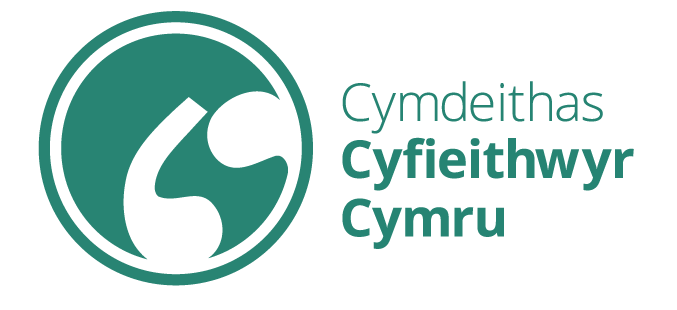 Yr Arholiadau Aelodaeth Testun ar y lefel Sylfaenol1.Aelodaeth SylfaenolAelodaeth SylfaenolDyma’r lefel broffesiynol sylfaenol i’r rhai sy’n gwneud gwaith cyfieithu mewn amrywiaeth o feysydd cyffredinol ac yn trafod meysydd mwy arbenigol o bryd i’w gilydd. Disgwylir i’r safon gyfateb i waith cyfieithydd sydd ar ddechrau ei g/yrfa ac yn gweithio dan arolygiaeth cyfieithydd profiadol ers blwyddyn o leiaf. Disgwylir iddo/i fedru cyfieithu deunydd darllen cyffredinol yn weddol ddidrafferth. Dylai feddu ar ddealltwriaeth gyffredinol o gefndir diwylliannol y ddwy iaith.Dyma’r lefel broffesiynol sylfaenol i’r rhai sy’n gwneud gwaith cyfieithu mewn amrywiaeth o feysydd cyffredinol ac yn trafod meysydd mwy arbenigol o bryd i’w gilydd. Disgwylir i’r safon gyfateb i waith cyfieithydd sydd ar ddechrau ei g/yrfa ac yn gweithio dan arolygiaeth cyfieithydd profiadol ers blwyddyn o leiaf. Disgwylir iddo/i fedru cyfieithu deunydd darllen cyffredinol yn weddol ddidrafferth. Dylai feddu ar ddealltwriaeth gyffredinol o gefndir diwylliannol y ddwy iaith.2.Cofrestru ar gyfer yr Arholiadau Aelodaeth ar y lefel SylfaenolCofrestru ar gyfer yr Arholiadau Aelodaeth ar y lefel SylfaenolRhaid i bob ymgeisydd lenwi’r ffurflen gofrestru a thalu am sefyll yr arholiad(au) yn unol â’r cyfarwyddiadau ar gyfer gwneud hyn a geir yn y daflen wybodaeth gyffredinol am yr arholiadau.Rhaid i bob ymgeisydd lenwi’r ffurflen gofrestru a thalu am sefyll yr arholiad(au) yn unol â’r cyfarwyddiadau ar gyfer gwneud hyn a geir yn y daflen wybodaeth gyffredinol am yr arholiadau.3.Yr Arholiadau Aelodaeth Testun ar y lefel SylfaenolYr Arholiadau Aelodaeth Testun ar y lefel SylfaenolMae’r Arholiadau Aelodaeth Testun ar y lefel Sylfaenol yn para dwy awr a phum munud (125 munud).Mae’r Arholiadau Aelodaeth Testun ar y lefel Sylfaenol yn para dwy awr a phum munud (125 munud).Cynhelir dau arholiad ar ddiwrnod yr arholiad, sef:- Papur 1: Cyfieithu i’r Gymraeg- Papur 2: Cyfieithu i’r SaesnegCynhelir dau arholiad ar ddiwrnod yr arholiad, sef:- Papur 1: Cyfieithu i’r Gymraeg- Papur 2: Cyfieithu i’r SaesnegFel arfer cynhelir Papur 1 yn y bore a Phapur 2 yn y prynhawn.Fel arfer cynhelir Papur 1 yn y bore a Phapur 2 yn y prynhawn.Mae pob papur arholiad ar y lefel Sylfaenol yn cynnwys cyfieithu dau ddarn o ryw 250 gair yr un.Mae pob papur arholiad ar y lefel Sylfaenol yn cynnwys cyfieithu dau ddarn o ryw 250 gair yr un.4.Y Meini PrawfY Meini PrawfRhoddir cydnabyddiaeth gyfartal am y nodweddion canlynol wrth farcio’r ddau ddarn:Rhoddir cydnabyddiaeth gyfartal am y nodweddion canlynol wrth farcio’r ddau ddarn:Ystyr:	Dealltwriaeth o’r pwnc a chyfleu gwybodaeth yn gywirCywair:	Dewis addas o eirfa, priod-ddulliau, termau a chywairCystrawen:	Cydlyniad a threfniadaeth brawddegauCywirdeb:	Gramadeg, sillafu ac atiYstyr:	Dealltwriaeth o’r pwnc a chyfleu gwybodaeth yn gywirCywair:	Dewis addas o eirfa, priod-ddulliau, termau a chywairCystrawen:	Cydlyniad a threfniadaeth brawddegauCywirdeb:	Gramadeg, sillafu ac atiYstyrYstyrGradd 1:Dangos gallu datblygedig o ran gafael ar y deunydd a’r darn. Cyfleu gwybodaeth yn llwyddiannus drwyddi draw.Gradd 2:Dangos gallu da o ran gafael ar y deunydd a’r darn. Weithiau’n cyfieithu’n rhy fras/rhy fanwl, neu ychydig yn niwlog.Gradd 3:Dangos gallu o ran gafael ar y deunydd a’r darn. Dim gwallau mawr na hepgor gwybodaeth o bwys. Hepgor mân bethau wrth gyfleu gwybodaeth ond heb drosglwyddo gwybodaeth gamarweiniol. Wedi hepgor llai na 5% o’r testun gwreiddiol.Gradd 4:Dangos ei fod wedi ei drechu gan y darn.CywairCywairGradd 1:Dangos gallu datblygedig i adnabod, gwerthfawrogi ac arfer grym mynegiannol yr iaith yn raenus mewn gwahanol gyd-destunau.Gradd 2:Dangos gallu da i adnabod, gwerthfawrogi ac arfer grym mynegiannol yr iaith mewn ystod o gyd-destunau. Geirfa, termau a phriod-ddulliau addas drwyddi draw, ond yn cynnwys ambell elfen amhriodol.Gradd 3:Dangos gallu i adnabod a gwerthfawrogi grym mynegiannol yr iaith. Geirfa, termau, priod-ddulliau addas gan amlaf ond rhai elfennau amhriodol yn amharu ar y cyfanwaith.Gradd 4:Dangos ei fod wedi ei drechu gan y darn.CystrawenCystrawenGradd 1:Dangos gallu datblygedig wrth drafod y darn. Y cyfieithiad yn darllen fel darn gwreiddiol. Cyfluniad brawddegau, cysyllteiriau, a threfn y disgwrs oll yn llwyddiannus.Gradd 2:Dangos gallu da wrth drafod y darn. Trefn dda. Cyfluniad a chydlyniad da yn gyffredinol. Rhai gwallau, ond y gwaith yn agos at fod yn llwyddiannus. Trefn addas ar wybodaeth lle bo angen.Gradd 3:Dangos gallu wrth drafod y darn. Cyfluniad cywir, er ychydig yn drwsgl weithiau.Gradd 4:Dangos ei fod wedi ei drechu gan y darn.CywirdebCywirdebGradd 1:Dangos gallu datblygedig o ran atalnodi, sillafu, gramadeg.Gradd 2:Dangos gallu da o ran atalnodi, sillafu, gramadeg. Ychydig o lithriadau technegol nad ydynt yn amharu’n ddifrifol ar y darn – camsillafu, camdreiglo, acenion, atalnodi, camarfer y cysylltnod.Gradd 3:Dangos gallu o ran atalnodi, sillafu, gramadeg. Nifer o lithriadau technegol sy’n amharu ar y darn – camsillafu, camdreiglo, acenion, atalnodi, camarfer y cysylltnod, gramadeg.Gradd 4:Dangos ei fod wedi ei drechu gan y darn.I lwyddo yn yr arholiadau rhaid cael Gradd 1 neu 2 ym mhob un o’r 4 elfen yn y ddau ddarn.I lwyddo yn yr arholiadau rhaid cael Gradd 1 neu 2 ym mhob un o’r 4 elfen yn y ddau ddarn.Dyfernir Rhagoriaeth i ymgeiswyr sy’n ennill Gradd 1 ym mhob un o’r 4 elfen yn y ddau ddarn.Dyfernir Rhagoriaeth i ymgeiswyr sy’n ennill Gradd 1 ym mhob un o’r 4 elfen yn y ddau ddarn.5.Gwobrau’r GymdeithasGwobrau’r GymdeithasUnwaith y flwyddyn bydd y Gymdeithas yn dyfarnu dwy wobr i’r ymgeiswyr mwyaf addawol yn yr arholiadau am Aelodaeth Sylfaenol os bernir bod teilyngdod.Unwaith y flwyddyn bydd y Gymdeithas yn dyfarnu dwy wobr i’r ymgeiswyr mwyaf addawol yn yr arholiadau am Aelodaeth Sylfaenol os bernir bod teilyngdod.Gwobr Goffa Wil PetherbridgeGwobr Goffa Wil PetherbridgeCyflwynir Gwobr Goffa Wil Petherbridge i’r ymgeisydd mwyaf addawol am Aelodaeth Sylfaenol, cyfieithu i’r Gymraeg, os bernir bod teilyngdod.Cyflwynir Gwobr Goffa Wil Petherbridge i’r ymgeisydd mwyaf addawol am Aelodaeth Sylfaenol, cyfieithu i’r Gymraeg, os bernir bod teilyngdod.Roedd Wil Petherbridge yn Ysgrifennydd y Gymdeithas rhwng 1985 a 1997. Yn arloeswr ym myd cyfieithu yng Nghymru, mae’r Wobr Goffa’n arwydd o werthfawrogiad y Gymdeithas o’r holl waith a wnaeth Wil, yn enwedig wrth sefydlu sylfeini’r drefn arholi.Roedd Wil Petherbridge yn Ysgrifennydd y Gymdeithas rhwng 1985 a 1997. Yn arloeswr ym myd cyfieithu yng Nghymru, mae’r Wobr Goffa’n arwydd o werthfawrogiad y Gymdeithas o’r holl waith a wnaeth Wil, yn enwedig wrth sefydlu sylfeini’r drefn arholi.Gwobr BerwynGwobr BerwynCyflwynir Gwobr Berwyn i’r ymgeisydd mwyaf addawol am Aelodaeth Sylfaenol, cyfieithu i’r Saesneg, os bernir bod teilyngdod.Cyflwynir Gwobr Berwyn i’r ymgeisydd mwyaf addawol am Aelodaeth Sylfaenol, cyfieithu i’r Saesneg, os bernir bod teilyngdod.Mae’r wobr hon yn anrhydeddu Berwyn Prys Jones a fu’n Gadeirydd y Gymdeithas am fwy na chwarter canrif ac yn arweinydd ysbrydoledig ar fyd cyfieithu yng Nghymru.Mae’r wobr hon yn anrhydeddu Berwyn Prys Jones a fu’n Gadeirydd y Gymdeithas am fwy na chwarter canrif ac yn arweinydd ysbrydoledig ar fyd cyfieithu yng Nghymru.6.Y llythyr dyfarniadY llythyr dyfarniadBydd llythyr dyfarniad yr Arholiadau Aelodaeth Testun ar y lefel Sylfaenol yn nodi a yw ymgeisydd yn llwyddo neu fethu, a bydd yn cynnwys y graddau a roddwyd am bob un o’r 4 elfen yn y ddau ddarn.Bydd llythyr dyfarniad yr Arholiadau Aelodaeth Testun ar y lefel Sylfaenol yn nodi a yw ymgeisydd yn llwyddo neu fethu, a bydd yn cynnwys y graddau a roddwyd am bob un o’r 4 elfen yn y ddau ddarn.7.Hanfodion cyfieithu daHanfodion cyfieithu daI lwyddo yn yr arholiadau rydym yn disgwyl y bydd y darnau’n dangos bod yr ymgeisydd yn gyfarwydd â hanfodion cyfieithu da, sef ei fod wedi:I lwyddo yn yr arholiadau rydym yn disgwyl y bydd y darnau’n dangos bod yr ymgeisydd yn gyfarwydd â hanfodion cyfieithu da, sef ei fod wedi:creu cyfieithiad sy’n cyfleu ystyr y gwreiddiol yn gywir, ond nid yn slafaidd;creu cyfieithiad sy’n cyfleu ystyr y gwreiddiol yn gywir, ond nid yn slafaidd;sicrhau bod yr arddull yn addas ar gyfer y gynulleidfa darged;sicrhau bod yr arddull yn addas ar gyfer y gynulleidfa darged;defnyddio iaith gywir a’r cywair priodol;defnyddio iaith gywir a’r cywair priodol;gwneud yn siŵr bod y mynegiant yn argyhoeddi yn yr iaith darged;gwneud yn siŵr bod y mynegiant yn argyhoeddi yn yr iaith darged;peri i’r darllenydd dybio mai dyna iaith wreiddiol llunio’r testun.peri i’r darllenydd dybio mai dyna iaith wreiddiol llunio’r testun.Ewch i wefan y Gymdeithas i ddarllen adroddiadau’r Prif Arholwr ar arholiadau a fu ac i weld hen bapurau,Ewch i wefan y Gymdeithas i ddarllen adroddiadau’r Prif Arholwr ar arholiadau a fu ac i weld hen bapurau,https://www.cyfieithwyr.cymru/cy/ymaelodi/hen-bapurau-arholiad.https://www.cyfieithwyr.cymru/cy/ymaelodi/hen-bapurau-arholiad.8.Yr Ymarferion CyfieithuYr Ymarferion CyfieithuHefyd ar wefan y Gymdeithas mae Ymarferion Cyfieithu ar y lefel Sylfaenol.Hefyd ar wefan y Gymdeithas mae Ymarferion Cyfieithu ar y lefel Sylfaenol.Mae’r Ymarferion Cyfieithu ar gael i’r Gymraeg, https://www.cyfieithwyr.cymru/cy/hyfforddiant/ymarferion,Mae’r Ymarferion Cyfieithu ar gael i’r Gymraeg, https://www.cyfieithwyr.cymru/cy/hyfforddiant/ymarferion,ac i’r Saesneg, https://www.cyfieithwyr.cymru/cy/hyfforddiant/ymarferion-2.ac i’r Saesneg, https://www.cyfieithwyr.cymru/cy/hyfforddiant/ymarferion-2.Bwriad yr Ymarferion Cyfieithu hyn yw rhoi cyfle i chi roi cynnig ar gyfieithu rhai o hen bapurau Arholiad Sylfaenol y Gymdeithas. Ar ôl llunio’ch cyfieithiad eich hun, gallwch droi at y sylwadau a’r cynghorion a luniwyd gan yr arholwyr a’r marcwyr.Bwriad yr Ymarferion Cyfieithu hyn yw rhoi cyfle i chi roi cynnig ar gyfieithu rhai o hen bapurau Arholiad Sylfaenol y Gymdeithas. Ar ôl llunio’ch cyfieithiad eich hun, gallwch droi at y sylwadau a’r cynghorion a luniwyd gan yr arholwyr a’r marcwyr.9.Aelodaeth o'r GymdeithasAelodaeth o'r GymdeithasNid oes rhaid llwyddo yn y ddau arholiad cyn medru ennill aelodaeth Sylfaenol o'r Gymdeithas. Gall ymgeisydd ddewis sefyll arholiad ar sail cyfieithu i un iaith yn unig. Os bydd ymgeisydd yn llwyddo, ac os caiff ei dderbyn yn aelod gan Fwrdd Cyfarwyddwyr y Gymdeithas, dyfernir aelodaeth yn unol â’r iaith darged y mae’r ymgeisydd yn llwyddo ynddi. Nodir y lefelau) o aelodaeth yn glir ar y dystysgrif aelodaeth ac yng Nghofnod Aelodaeth yr aelod ar wefan y Gymdeithas.Nid oes rhaid llwyddo yn y ddau arholiad cyn medru ennill aelodaeth Sylfaenol o'r Gymdeithas. Gall ymgeisydd ddewis sefyll arholiad ar sail cyfieithu i un iaith yn unig. Os bydd ymgeisydd yn llwyddo, ac os caiff ei dderbyn yn aelod gan Fwrdd Cyfarwyddwyr y Gymdeithas, dyfernir aelodaeth yn unol â’r iaith darged y mae’r ymgeisydd yn llwyddo ynddi. Nodir y lefelau) o aelodaeth yn glir ar y dystysgrif aelodaeth ac yng Nghofnod Aelodaeth yr aelod ar wefan y Gymdeithas.